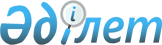 О поставках урановой продукции на экспорт
					
			Утративший силу
			
			
		
					Постановление Правительства Республики Казахстан от 11 февраля 1998 г. N 96. Утратило силу постановлением Правительства Республики Казахстан от 4 мая 2008 года N 406.

       Сноска. Постановление Правительства Республики Казахстан от 11 февраля 1998 г. N 96 утратило силу постановлением Правительства РК от 04.05.2008  N 406 .       В соответствии с постановлениями Правительства Республики Казахстан от 30 июня 1997 г.  N 1037  "О лицензировании экспорта и импорта товаров (работ, услуг) в Республике Казахстан" (САПП Республики Казахстан, 1997 г., N 29, ст. 266) и от 26 ноября 1997 г.  N 1659  "Об утверждении Положения о национальном операторе по экспорту и импорту урана и его соединений, ядерного топлива для атомных энергетических станций, специального оборудования и технологий, материалов двойного применения" Правительство Республики Казахстан  ПОСТАНОВЛЯЕТ :  

      1. Разрешить закрытому акционерному обществу "Национальная атомная компания "Казатомпром" вывоз обогащенного уранового продукта (с обогащением по U 235 от 3,0 до 4,5 процента) в количестве 180000 килограмм, код ТН ВЭД 2844, согласно контракту от 21 февраля 1996 года между Национальной акционерной компанией по атомной энергетике и промышленности "КАТЭП", Государственной холдинговой компанией "Ульба" и компанией "NUКЕМ, Inс." и дополнительным соглашениям к данному контракту от 18 декабря 1997 года между акционерным обществом "КАТЭП", акционерным обществом "Ульбинский металлургический завод" и Национальной атомной компанией "Казатомпром", от 18 декабря 1997 года между акционерным обществом "КАТЭП", акционерным обществом "Ульбинский металлургический завод", Национальной атомной компанией "Казатомпром" и компанией "NUKEM Inс.".  

      2. Министерству энергетики, индустрии и торговли Республики Казахстан выдать Национальной атомной компании "Казатомпром" лицензии на вывоз указанного объема продукции в установленном порядке.  

      3. Признать утратившим силу распоряжение Премьер-Министра Республики Казахстан от 18 апреля 1996 г. N 181.  

      4. Контроль за исполнением настоящего постановления возложить на Министерство энергетики, индустрии и торговли и Агентство по атомной энергии Министерства науки - Академии наук Республики Казахстан.  

       Премьер-Министр 

      Республики Казахстан 
					© 2012. РГП на ПХВ «Институт законодательства и правовой информации Республики Казахстан» Министерства юстиции Республики Казахстан
				